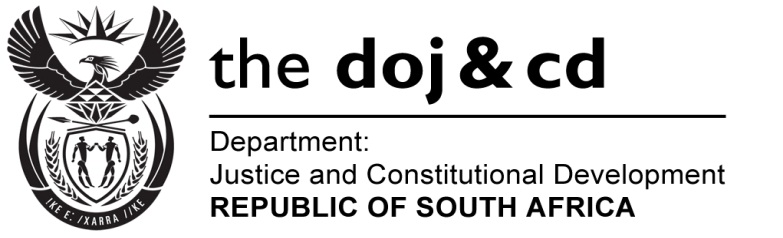 NATIONAL ASSEMBLYQUESTION FOR WRITTEN REPLYPARLAIMENTARY QUESTION NO: 2161DATE OF QUESTION: 14/10/2016DATE OF SUBMISSION: 28 OCTOBER 2016Mr M Waters (DA) to ask the Minister of Justice and Correctional Services:Whether, with reference to the reply of the Minister of Cooperative Governance and Traditional Affairs to question 1741 on 23 September 2016, he intends to introduce legislation to move the Matatiele Local Municipality back to KwaZulu-Natal from the Eastern Cape; if not, why not; if so, (a) by what date and (b) what are the further relevant details?NW2481EREPLY:I will introduce the relevant legislation in the event of Cabinet agreeing to move the Matatiele Local Municipality back to Kwazulu –Natal.